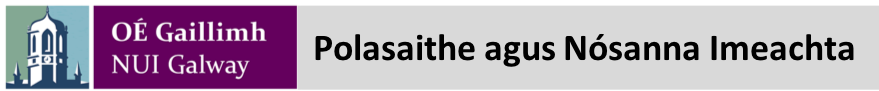 Cód:	QA270Teideal:	Acmhainniú Acadúil in OÉ Gaillimh agus Treoirlínte chun an Próiseas Faofa Post a Bhainistiú sna ColáistíLeagan:	1.0Dáta faofa:	13 Samhain 2018Dáta Athbhreithnithe:	Faomhadh móide 12 míForas Faofa:	Foireann Bainistíochta na hOllscoile (UMT)Ról Fhochoiste na dTosaíochtaíTá Fochoiste na dTosaíochtaí ina Fhochoiste den Choiste don Phleanáil Acadúil agus Acmhainní. Is é an fheidhm uileghabhálach a bhí aige ná moltaí a dhéanamh don Choiste don Phleanáil Acadúil agus Acmhainní maidir le hiarratais foirne, lena n-áirítear gach post acadúil a chruthú, chun a chinntiú go dtagann siad laistigh de phleananna faofa foirne agus liúntas buiséadach an Aonaid Tacaíochta Acadúla/an Choláiste, chomh maith le pleananna foirne na gColáistí agus na nAonad Tacaíochta Acadúla.Athbhreithniú ar Choistí Acadúla i gComhthéacs Athstruchtúrú AcadúilLeasaíodh reachtanna na hOllscoile in R1 2018 chun go bhféadfaí an UMT a leathnú agus Déin Feidhmiúcháin a cheapadh. Mar thoradh ar na hathruithe sin mar aon le dílárú buiséid agus níos mó díláraithe cinnteoireachta chuig na Coláistí, tugadh faoi athbhreithniú ar choistí acadúla.Baineann athrú suntasach a moladh san athbhreithniú le feidhmeanna Fhochoiste na dTosaíochtaí. I gcomhthéacs athstruchtúrú acadúil agus dílárú buiséid, thug an t-athbhreithniú faoi deara go bhfuil gné shuntasach d’fheidhmeanna Fhochoiste na dTosaíochtaí curtha le ról an Déin Feidhmiúcháin. Dá bhrí sin, moladh go scoirfí Fochoiste na dTosaíochtaí ón 31 Deireadh Fómhair 2018. Cheadaigh an UMT agus an APRC an moladh seo agus ghlac an Chomhairle Acadúil agus Údarás na hOllscoile leis i mí Dheireadh Fómhair 2018.Timthriallta Pleanála na Bliana faoi stiúir an UMT agus Fochoiste UMT do Phleanáil AcadúilChun peirspictíocht uile-ollscoile ar bhuiséid acadúla agus ar líon na ndaoine a choinneáil, tá sé beartaithe próisis phleanála 5 bliana sna Coláistí, sna hAonaid Tacaíochta Acadúla agus sna hAonaid Tacaíochta Lárnaí a chur in ionad Fhochoiste na dTosaíochtaí, faoi cheannas an UMT agus ag teacht leis an bPróiseas Pleanála Oibríochtúla bliantúil. Sa phróiseas pleanála lárnach beidh timthriall pleanála cúig bliana sna Coláistí agus sna Seirbhísí Tacaíochta agus beidh straitéisí cúig bliana Seirbhíse Tacaíochta agus Coláiste, pleananna buiséid agus pleananna foirne, agus cláir rioscaí leagtha amach.Faoin múnla seo, cé is moite de phoist Ollúna, is faoi Dhéan Feidhmiúcháin an Choláiste go príomha a bhaineann pleanáil líon na bpost acadúil ag leibhéal an choláiste a bhainistiú, laistigh de raon bhuiséad an Choláiste atá ar fáil. Breithneoidh fochoiste nua an UMT atá freagrach as Pleanáil Acadúil agus déanfaidh sé cinntí maidir le cruthú nó athlíonadh gach post Ollaimh, i gcomhthéacs riachtanais straitéiseacha na hOllscoile.Moltar go ndéanfaí iarratais ar phoist nua atá lasmuigh den fhoireann agus den bhuiséad reatha, sna hAonaid Tacaíochta Acadúla (i.e. CELT, an tIonad Foghlama agus Forbartha Gairmiúla d’Aosaigh, OVPR, Leabharlann, Staidéar Iarchéime) a mheas mar chuid den phróiseas pleanála buiséid bliantúil.Ról an Choiste don Phleanáil Acadúil agus AcmhainníAg an am céanna leis an bPróiseas Pleanála Lárnaí faoi cheannas an UMT agus bunú Fhochoiste UMT don Phleanáil Acadúil, tá sé beartaithe ról an APRC a athdhíriú ar pholasaithe agus ar nósanna imeachtamaidir le pleanáil agus acmhainní acadúla a stiúradh, mar aon leis an athbhreithniú straitéiseach ar éifeachtacht dhílárú na n-acmhainní acadúla.Ó thaobh rialachais de, is é ról an APRC a chinntiú go mbeidh rialuithe iomchuí i bhfeidhm go lárnach chun a chinntiú go gcuirfear próisis leanúnacha agus thrédhearcacha i bhfeidhm ar fud na gColáistí ar fad agus go bhfeidhmeoidh na Coláistí de réir Pholasaithe na hOllscoile, lena n-áirítear Polasaithe Acmhainní Daonna, agus laistigh de riachtanais bhuiséadacha agus reachtúla rialála.Riachtanais Rialála ReachtúlaTá riachtanas leanúnach ar OÉ Gaillimh tuairisceáin reachtúla a chur ar fáil don Údarás um Ard-Oideachas. Áirítear orthu sin:Tuairisceán na Mac Léinn — Tuairisceán faoi dhó sa bhliain ar líon agus Cúrsaí Mac LéinnTuairisceán RGAM — Tuairisceán bliantúil FTEanna mac léinn agus Leabhar na ModúlLíon foirne — Tuairisceán ráithiúil ar líon na foirne, lena n-áirítear poist lárnacha agus neamh-lárnachaComhar ÚAO — Tuarascáil bhliantúil ar fheidhmíocht i gcoinne spriocannaFaoin tsamhail nua, beidh na tuairisceáin sin fós le déanamh agus le bailíochtú go lárnach agus beidh siad ag brath ar gach ceann de na Coláistí a bheith ag cloí leis na treoirlínte atá curtha i láthair anseo. Cuirfidh sé sin ar chumas na hOllscoile sonraí atá iomlán, cothrom le dáta agus cruinn a chur ar fáil don ÚAO.Próisis chinnteoireachta ag leibhéal an CholáisteAg an gcruinniú deireanach a bhí ag Fochoiste na dTosaíochtaí an 25 Meán Fómhair 2018, dhearbhaigh Déan an Choláiste gurbh fhearr cur chuige leanúnach a bheith ann maidir le próiseas faofa post ar fud na gColáistí. D’aontaigh an Coiste go bhfuil na teimpléid atá ann cheana do phróiseas cinnteoireachta na dTosaíochtaí ina mbunchloch mhaith do phróiseas Coláiste-bhunaithe. Mhol an APRC freisin gur cheart cur chuige leanúnach maidir le próiseas faofa post a ghlacadh ar fud na gColáistí.Sa chomhthéacs sin, agus ar iarratas ó na Déin, cuirtear na prionsabail atá liostaithe anseo ar fáil do na Coláistí chun tacú le cur chuige leanúnach ar fud na gColáistí maidir le bainistiú an phróisis faofa post ag leibhéal coláiste agus chun ceanglais reachtúla a chomhlíonadh. Leagtar amach sna Treoirlínte an próiseas a bhaineann leis na poist atá ann cheana sna hAonaid Tacaíochta Acadúla a líonadh freisin. Tá achoimre ar na Treoirlínte san Fhíor thíos agus tá creat iontu den idirthréimhse don chinnteoireacht dhíláraithe. Déanfar athbhreithniú ar na Treoirlínte 12 mhí tar éis a nglactha.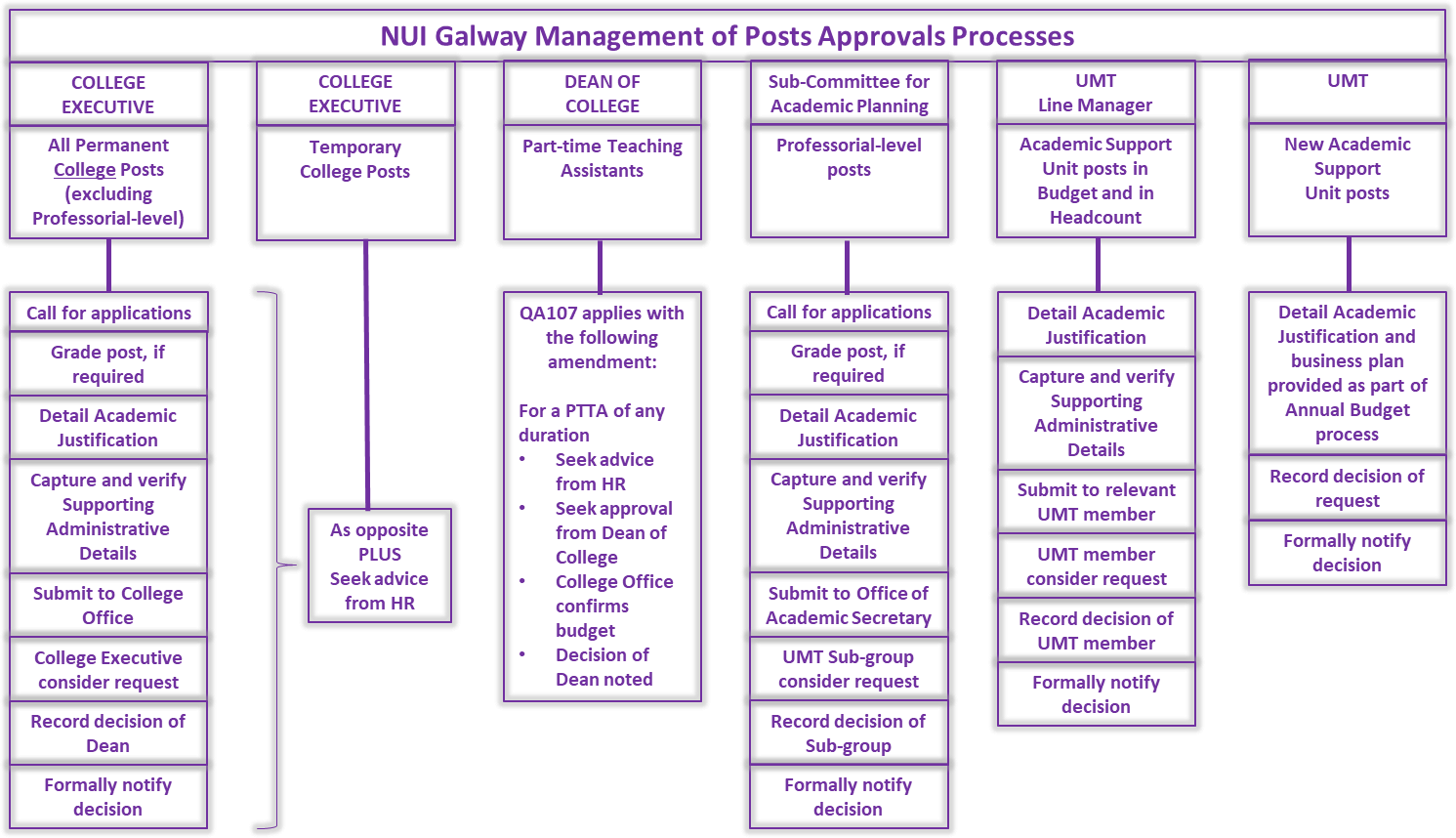 Treoirlínte do Bhainistiú an Phróisis Faofa Post sna ColáistíPróiseas Pleanála Lárnaí BliantúilGach bliain, ceadaítear pleananna buiséid agus pleananna foirne do na Coláistí trí phróiseas pleanála lárnaí bliantúil faoi stiúir an UMT. Bíonn siad ag teacht le straitéisí cúig bliana agus Pleananna Oibriúcháin na gColáistí.Mar chuid den Phróiseas Pleanála Lárnaí, ní mór do na Coláistí na nithe seo a leanas a leagan amach:Straitéis cúig bliana lena n-áirítear ráiteas straitéiseach ar láidreachtaí uathúla an CholáistePlean buiséid cúig blianaPlean foirne cúig bliana lena n-áirítear cóimheasa foirne/mac léinnPlean cúig bliana de líon na mac léinnAn Clár RioscaíCuireann Déan an Choláiste Pleananna an Choláiste i láthair an UMT agus sínítear iad gach bliain.Tugtar buiséid do Choláistí bunaithe ar an tsamhail leithdháilte acmhainní athbhreithnithe a aontaíodh.Ní mór do Choláistí feidhmiú laistigh de theorainneacha an bhuiséid leithdháilte.Próiseas Pleanála ColáistePoist Bhuana Nua agus Poist ReathaMeasfaidh Coiste Feidhmiúcháin an Choláiste iarratais foirne ar phoist bhuana nua agus reatha agus déanfaidh sé moladh don Déan Feidhmiúcháin.Chun go mbeidh pleanáil cheart ann agus nach mbeidh iarratais á mbreithniú ar bhonn ad hoc ag gach cruinniú den Choiste, beidh iarratais foirne á mbreithniú go hiondúil ag cruinnithe ainmnithe de chuid an Choiste gach 4 mhí ar a laghad. I gcásanna eisceachtúla, má tá gá le cinneadh práinneach, féachfaidh Déan an Choláiste ar cháipéisí an phoist agus déanfaidh sé/sí cinneadh maidir leis an bpost.Uair sa bhliain, tabharfar cruinniú Bliantúil Pleanála Acmhainní don Choláiste ar cheann de na cruinnithe seo agus tabharfar tosaíocht d’iarratais ar phoist ar fud an Choláiste i gcomhthéacs an bhoinn straitéisigh agus an buiséad a bheidh ar fáil.Freastalóidh an Comhpháirtí Gnó Acmhainní Daonna, Oifigeach Airgeadais an Choláiste/na hInstitiúide agus ionadaí ó Oifig an Rúnaí Acadúil ar chruinnithe ainmnithe an Choiste Feidhmiúcháin agus breathnófar ar iarratais foirne chun tacú leis an bpróiseas.Chun níos mó machnaimh a spreagadh ar an bpróifíl foirne atá ann faoi láthair le cinntí a dhéanamh maidir le poist nua, idir grád agus réimse speisialachais, breathnóidh an Coiste Feidhmiúcháin ar Phróifíl Inscne na Foirne Acadúla/Tacaíochta don bhliain acadúil reatha (a chuirfidh Acmhainní Daonna ar fáil) agus iarratais ar gach post á mbreithniú.Déanfar aon fholúntas a thiocfaidh chun cinn a mheas i dtéarmaí thosaíochtaí straitéiseacha agus riachtanais ghnó an Choláiste ar an iomlán.Eiseoidh Oifig an Choláiste glao, a mbeidh spriocdháta luaite leis, chuig na Cinn Scoile chun iarratais a chur isteach ar phost a líonadh.I gcásanna ina mbaineann an t-iarratas le post tacaíochta nua, déanfaidh an Coiste Lárnach Grádaithe an cur síos ar an bpost a ghrádú sula gcuirfear an t-iarratas faoi bhráid Oifig an Choláiste1.Líonfaidh an Ceann Scoile Cuid A d'Iarratas ar Phost a Líonadh. Léiríonn an chuid seo an chúis atá leis an iarratas ar phost agus bíonn cur síos ann ar an gcaoi a luíonn sé isteach le Plean Foirne Cúig bliana an Choláiste agus le Plean Straitéiseach an Choláiste.Líonfaidh an Ceann Scoile, nó Acmhainní Daonna, nó Oifig an Choláiste Cuid B d'Iarratas ar Phost a Líonadh, de réir mar a mholfaidh Oifig an Choláiste. Agus Cuid B den fhoirm iarratais á líonadh:1Grádú: Leis an bpróiseas grádaithe do phoist nua tacaíochta riaracháin caithfidh an Ceann Scoile Foirm Sonraíochta Poist (poist tacaíochta acadúla) a líonadh i gcomhar le Comhpháirtí Gnó Acmhainní Daonna agus freastal ar chruinniú den Fhochoiste Grádaithe chun léargas a thabhairt ar an bpost. Ba chóir don Cheann Scoile teagmháil a dhéanamh le josephine.hynes@nuigalway.ie a luaithe is féidir chun coinne a dhéanamh leis an bhFochoiste Grádaithe. Ba cheart foirmeacha comhlánaithe sonraíochta poist a sheoladh chuig josephine.hynes@nuigalway.ie seachtain ar a laghad roimh chruinniú an Fhochoiste Grádaithe.Deimhneoidh Acmhainní Daonna an bhfuil an líon foirne ar fáil agus an uimhir phoist cheart don phost (i gcás gur post reatha é an post)2.Cuirfear costas ar an bpost trí mheánchostas gach scála pá a aimsiú ag baint úsáide as an teimpléad buiséid3. Tabhair faoi deara go gcaithfear buiséad 20% a chur ar fáil do phinsean do phoist nua atá lasmuigh den phríomhfhoireann (measfar aon phost nua a bheith neamhlárnach; i gcás poist reatha, déarfaidh Acmhainní Daonna an post lárnach é nó nach ea).Deimhneoidh Oifigeach Airgeadais an Choláiste/Cuntais Bhainistíochta an luíonn an t-iarratas le Plean Foirne cúig bliana an Choláiste.Sa chás nach bhfuil post san áireamh i bPlean Foirne cúig bliana an Choláiste, dearbhóidh Cuntais Bhainistíochta an bhfuil buiséad ar fáil don phost, agus má cheadaítear é, cuirfear an post san áireamh sa chéad leagan eile den Phlean Foirne Cúig Bliana.Ní ghlacfaidh Oifig an Choláiste ach le hiarratais ó Chinn Scoile amháin.Ag cruinnithe ainmnithe, breathnóidh an Coiste Feidhmiúcháin ar an iarratas i gcomhthéacs bhuiséad an Choláiste agus Phleananna Foirne cúig bliana agus Straitéiseacha an Choláiste agus déanfar moladh ansin don Déan Feidhmiúcháin.Coinneofar taifead foirmiúil de chinneadh deiridh an Déin Feidhmiúcháin, i ndiaidh dul i gcomhairle le Coiste Feidhmiúcháin an Choláiste.Cuirfidh Déan an Choláiste nó Oifigeach Riaracháin an Choláiste an Ceann Scoile, Acmhainní Daonna, Cuntais Bhainistíochta agus Oifig an Rúnaí Acadúil ar an eolas go foirmiúil faoi aon chinntí a dhéantar maidir le poist nua nó poist atá ann cheana.Chun post nua a shocrú ar Core, coinneoidh Acmhainní Daonna taifead ar gach cinneadh a bhaineann le faomhadh post4.Poist ShealadachaI gcásanna áirithe, ní bhíonn conradh buan oiriúnach agus d’fhéadfaí conradh sealadach a úsáid. Go hiondúil, baineann na cásanna sin le cumhdach a chur ar fáil do shaoire, e.g. saoire mháithreachais, nó do thionscadail ghearrthréimhseacha áirithe, i.e. saothar a chur i gcrích.Níor cheart conarthaí sealadacha a úsáid chun moill a chur ar ról buan a líonadh. Féadfar conarthaí sealadacha a thabhairt ar feadh téarma socraithe nó chun críche sainchuspóra, mar seo a leanas:I gconradh téarma socraithe tugtar dáta tosaithe na fostaíochta agus an dáta a rachaidh an conradh in éag.I gconradh sainchuspóra tugtar dáta tosaithe freisin ach ní luaitear ann go díreach cén uair a dtiocfaidh deireadh leis an gconradh. Ina ionad sin, deirtear sa chonradh an sainchuspóir nó an ócáid ar leith a bheidh ann (e.g. in ionad fostaí atá ar saoire bhreoiteachta, meaisín a shuiteáil) agus tiocfaidh deireadh leis an gconradh nuair a thagann deireadh leis an gcuspóir dá bhfuil sé tugtha.Tá sé tábhachtach go n-úsáidfear conarthaí téarma shocraithe agus conarthaí sainchuspóra mar is iomchuí. Mar shampla, má fhostaítear duine chun cumhdach máithreachais a sholáthar, ba cheart conradh sainchuspóra a thabhairt dó nó di. Clúdóidh sé seo cásanna a d’fhéadfadh teacht chun cinn cosúil le cás ina gcinnfidh an fostaí ar shaoire mháithreachais saoire bhreise mháithreachais nó saoire bhliantúil a ghlacadh.Cé is moite de phoist Tacaíochta Taighde/Poist Riaracháin5, tá feidhm le gach gné den phróiseas atá leagtha amach thuas chun go mbreithneofaí poist bhuana nua nó poist atá ann cheana i gcás poist shealadacha a bhreithniú, mar aon leis an gcéim bhreise seo a leanas:2 I gcás post atá ann cheana féin nó i gcás ina bhfuil post á choinneáil siar, ní mór duit deimhniú a lorg ó do Chomhpháirtí Gnó Acmhainní Daonna go bhfuil uimhir an phoist folamh.3 http://www.nuigalway.ie/management_accounting/forms-templates/4 Nuair atá post socraithe ar Core, cuirfidh an bainisteoir líne ríomhphost chuig  recruit@nuigalway.ie chun tús a chur leis an bpróiseas earcaíochta.5A Ní mór Foirm Togra Poist a líonadh do Phoist Tacaíochta Taighde. Lorgóidh an Príomhthaighdeoir (PI) faomhadh ó Dhéan an Choláiste chun an post riaracháin taighde a líonadh agus cuirfidh an Coiste Feidhmiúcháin an cinneadh ar an taifead. Cuirfidh Oifig an Choláiste comhairle fhoirmiúil ar an bPríomhthaighdeoir, Acmhainní Daonna agus Oifig an Rúnaí Acadúil maidir leis an gcinneadh.I gcás post téarma shocraithe/sainchuspóir agus de réir mholtaí Thuarascáil Cush, rachaidh an Ceann Scoile i dteagmháil le hAcmhainní Daonna chun plé a dhéanamh ar na nithe seo a leanas:An chúis a bhaineann le ceapachán sealadach, seachas ceapachán buanCineál/forais oibiachtúla an cheapacháin shealadaighTabharfaidh Acmhainní Daonna comhairle maidir leis an gcineál conartha is oiriúnaí don phost, i.e. téarma socraithe nó sainchuspóir.Poist mar Chúntóirí Páirtaimseartha Teagaisc (PTTA)Is é atá i gconradh Cúntóra Páirtaimseartha Teagaisc (PTTA) ná conradh sealadach fostaíochta, conradh téarma shocraithe de ghnáth, agus tá na cearta fostaíochta céanna ag fostaithe PTTA agus atá ag aon ghrúpa eile fostaithe. Tá Stiúrthóir Acmhainní Daonna i gceannas ar athbhreithniú ar an bpolasaí agus ar an bpróiseas a bhaineann le Cúntóirí Páirtaimseartha Teagaisc a fhostú. Go dtí go ndéanfar aon mholtaí a thagann ón athbhreithniú a fhorbairt agus a cheadú, beidh feidhm fós le Polasaí na hOllscoile maidir le Cúntóirí Páirtaimseartha Teagaisc (QA107) le leasuithe beaga mar atá liostaithe thíos.Sa chás go bhfuil sé i gceist ag an Stiúrthóir Disciplín/Aonaid/Cláir Cúntóir PTTA a fhostú ar feadh tréimhse ar bith:Míneoidh an Ceann Disciplín/Aonaid, i gcomhairle le hAcmhainní Daonna, an chúis leis an gCúntóir a fhostú.Cuirfidh Acmhainní Daonna comhairle ar an gCeann Disciplín/Aonaid maidir leis na forais oibiachtúla chun Cúntóir a fhostú.Lorgóidh an Ceann Disciplín/Aonaid faomhadh ó Dhéan an Choláiste.Dearbhóidh Déan an Choláiste/Oifigeach Riaracháin d’Acmhainní Daonna go bhfuil buiséad ann don phost agus go n-íocfar an tuarastal ó bhuiséad PTTA atá ann cheana nó ó fhoinse eile aitheanta. Cuirfear cead Dhéan an Choláiste ar an taifead ag an gcéad chruinniú eile den Choiste Feidhmiúcháin.Is conradh páirtaimseartha sealadach é conradh PTTA, agus de ghnáth bíonn conarthaí PTTA níos lú ná 0.5 FTE.Poist Ollúna a cheadúBreithneoidh Fochoiste UMT don Phleanáil Acadúil gach post ag leibhéal Ollaimh agus déanfaidh sé cinntí fúthu.Ar Fhochoiste UMT don Phleanáil Acadúil tá an tUachtarán, an tUachtarán Ionaid agus Meabhránaí, Déin na gColáistí, an Leas-Uachtarán Comhionannais, Éagsúlachta agus Cuimsithe, an Leas-Uachtarán Taighde, an Rúnaí Acadúil, an Déan Staidéir Iarchéime, an Sparánaí, agus an Leas-Uachtarán Forbartha.Tiocfaidh Fochoiste UMT don Phleanáil Acadúil le chéile gach ráithe chun iarratais a bhreithniú.Chun machnamh ar an bpróifíl foirne atá ann faoi láthair a spreagadh agus cinntí á ndéanamh maidir le poist nua, lena n-áirítear grád agus réimse speisialachais, féachfaidh Fochoiste UMT do Phleanáil Acadúil ar Phróifíl Inscne na Foirne de chuid an Choláiste don bhliain acadúil reatha (a chuirfidh Acmhainní Daonna ar fáil) agus gach iarratas á bhreithniú.Déanfaidh Oifig an Rúnaí Acadúil rúnaíocht ar an bhFochoiste.Cuirfidh Oifig an Rúnaí Acadúil comhairle ar na Coláistí roimh chruinnithe an Fhoghrúpa agus caithfear cáipéisí a chur isteach coicís ar a laghad roimh chruinniú.Líonfaidh Déan an Choláiste Cuid A den fhoirm Iarratas ar Phost a Líonadh. Tugtar an chúis sa chuid seo leis an bpost iarrtha agus tagairt á déanamh don chaoi a luíonn sé le Plean Foirne Cúig bliana an Choláiste agus le Plean Straitéiseach an Choláiste. Maidir le poist Ollúna amháin, ní mór don Déan freisin ábharthacht straitéiseach an phoist don Ollscoil a leagan amach, ag léiriú an chaoi a luíonn an post le réimsí taighde tosaíochta na hOllscoile atá ann cheana féin nó atá ag teacht chun cinn.Líonfaidh Déan an Choláiste, nó Acmhainní Daonna, nó Oifig an Choláiste (mar a mholann Oifig an Choláiste) Cuid B den fhoirm Iarratas ar Phost a Líonadh. Agus Cuid B den fhoirm iarratais á líonadh:Deimhneoidh Acmhainní Daonna an bhfuil an líon foirne ar fáil agus uimhir an phoist ceart don phost (i gcás gur post reatha é an post)2.Cuirfear costas ar an bpost trí mheánchostas gach scála pá a aimsiú ag baint úsáide as an teimpléad buiséid3. Tabhair faoi deara go gcaithfear buiséad 20% a chur ar fáil do phinsean do phoist nua atá lasmuigh den phríomhfhoireann (measfar aon phost nua a bheith neamhlárnach; i gcás poist reatha, déarfaidh Acmhainní Daonna an post lárnach é nó nach hea).Deimhneoidh Oifigeach Airgeadais an Choláiste/Cuntais Bhainistíochta an luíonn an t-iarratas le Plean Foirne cúig bliana an Aonaid Tacaíochta Acadúil/an Choláiste.Sa chás nach bhfuil post san áireamh i bPlean Foirne Cúig bliana an Choláiste, dearbhóidh Cuntais Bhainistíochta an bhfuil buiséad ar fáil don phost, agus má cheadaítear é, cuirfear an post san áireamh sa chéad leagan eile den Phlean Foirne Cúig Bliana.Glacfaidh Oifig an Rúnaí Acadúil le hiarratais ó oifigigh riaracháin an Choláiste/ó Dhéin amháin.Déanfaidh Fochoiste UMT do Phleanáil Acadúil athbhreithniú ar an iarratas i gcomhthéacs riachtanais na hOllscoile, Phlean Straitéiseach an Choláiste, chomh maith le hábharthacht straitéiseach an phoist agus an chaoi a luíonn sé le réimsí tosaíochta taighde na hOllscoile atá ann cheana nó atá ag teacht chun cinn.Ina mheasúnú ar ábharthacht straitéiseach an phoist Ollaimh a iarradh, tá sé de rogha ag Fochoiste UMT athbhreithniú seachtrach a iarraidh, ar bhonn cás-ar-chás, ar réimse ábhair na hOllúnachta, sula ndéanfar aon chinneadh.Cuirfear cinneadh an Fhochoiste ar an taifead go foirmiúil.Cuirfidh Oifig an Rúnaí Acadúil comhairle fhoirmiúil ar Dhéan an Choláiste, Acmhainní Daonna, agus Cuntais Bhainistíochta faoi aon chinntí a dhéantar maidir le post.Chun post nua a shocrú ar Core, coinneoidh Acmhainní Daonna taifead ar gach cinneadh a bhaineann le faomhadh post4.Poist Tacaíochta Acadúla a CheadúIs iad seo a leanas na haonaid tacaíochta acadúla:CELTAn tIonad Foghlama agus Forbartha Gairmiúla d’AosaighOifig an Leas-Uachtaráin do ThaighdeAn LeabharlannStaidéar IarchéimeAcadamh na hOllscolaíochta GaeilgeDéanfar aon fholúntas a thagann chun cinn laistigh d'Aonad Tacaíochta Acadúil a bhreithniú i dtéarmaí thosaíochtaí straitéiseacha agus riachtanais ghnó an Aonaid.Maidir le poist atá ann cheana, sa chás nach moltar aon athrú ar an bpost agus sa chás go bhfuil buiséad agus líon foirne ann don phost, líonfaidh Ceann an Aonaid Tacaíochta foirm Iarratas ar Phost a Líonadh, mar atá leagtha amach i gcuid 2.1.8-2.1.9 thuas, agus cuirfidh sé nó sí an t-iarratas isteach lena bhreithniú chuig an mbainisteoir líne UMT cuí.Is é an bainisteoir líne UMT an tUachtarán Ionaid agus Meabhránaí (do CELT, an tIonad Foghlama agus Forbartha Gairmiúla d’Aosaigh, an Leabharlann agus Acadamh na hOllscolaíochta Gaeilge), an Leas-Uachtarán do Thaighde nó an Déan Staidéir Iarchéime.Cuirfidh Ceann an Aonaid Tacaíochta Acadúil in iúl go foirmiúil d’Oifig an Rúnaí Acadúil, Acmhainní Daonna agus Cuntais Bhainistíochta aon chinntí a rinneadh faoi phoist, lena n-áirítear deimhniú gur cheadaigh an comhalta ábhartha UMT an post.Chun post nua a shocrú ar Core, coinneoidh Acmhainní Daonna taifead ar gach cinneadh a bhaineann le faomhadh post4.Maidir le poist nua (buan nó sealadach), déanfar iarratais a bhaineann le post NACH bhfuil buiséad nó líon foirne ar fáil dó a mheas mar chuid den phróiseas pleanála buiséid bliantúil.Cuirfidh Ceann an Aonaid Tacaíochta Acadúil in iúl go foirmiúil d’Oifig an Rúnaí Acadúil, Acmhainní Daonna agus Cuntais Bhainistíochta aon chinntí a dhéantar i ndáil le poist nua, lena n-áirítear deimhniú ar an bpost a bheith ceadaithe.Chun post nua a shocrú ar Core, coinneoidh Acmhainní Daonna taifead ar gach cinneadh a bhaineann le faomhadh post4.